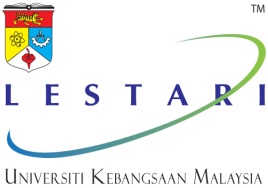                                                                                                                                            Kuatkuasa 20/12/2010Butir-butir peralatanAdalah diperakukan bahawa maklumat di atas adalah benarJenis Peralatan:(   ) N-Notebook  (   ) D- Kamera Digital  (   ) V- Video Kamera  (   ) P-Projektor  (   ) R- Perakam  (   ) L- Alatan Lapangan  (   ) A- Aksesori   (   ) N-Notebook  (   ) D- Kamera Digital  (   ) V- Video Kamera  (   ) P-Projektor  (   ) R- Perakam  (   ) L- Alatan Lapangan  (   ) A- Aksesori   (   ) N-Notebook  (   ) D- Kamera Digital  (   ) V- Video Kamera  (   ) P-Projektor  (   ) R- Perakam  (   ) L- Alatan Lapangan  (   ) A- Aksesori   (   ) N-Notebook  (   ) D- Kamera Digital  (   ) V- Video Kamera  (   ) P-Projektor  (   ) R- Perakam  (   ) L- Alatan Lapangan  (   ) A- Aksesori   No.Pendaftaran (UKM):......................................ID Alatan              :.........................................Jenama:......................................Model :.........................................Lokasi Penyimpanan:(   ) Bilik Kakitangan/Jabatan, Nyatakan: ....................................................(   ) Bilik Teknikal  (   ) Pejabat Am  (   ) Bilik Sumber (   ) Makmal Komputer (   ) Bilik Kakitangan/Jabatan, Nyatakan: ....................................................(   ) Bilik Teknikal  (   ) Pejabat Am  (   ) Bilik Sumber (   ) Makmal Komputer (   ) Bilik Kakitangan/Jabatan, Nyatakan: ....................................................(   ) Bilik Teknikal  (   ) Pejabat Am  (   ) Bilik Sumber (   ) Makmal Komputer (   ) Bilik Kakitangan/Jabatan, Nyatakan: ....................................................(   ) Bilik Teknikal  (   ) Pejabat Am  (   ) Bilik Sumber (   ) Makmal Komputer Nama Pemohon /penjaga/pemilik:........................................................................................................................................................................................................................................................................................................................................................................................................................................................................Nama dan alamat Syarikat Pembekal:................................................................................................................................................................................................................................................................................................................................................................................................................................................................................................................................................................................................................................................................................................................................................................................................................................................................................................................................................No. Siri /Casis:......................................Harga (RM):..........................................Tarikh Terima/Baucar:......................................No. Pesanan Rasmi/Baucar:..........................................Nota:................................................................................................................................................................................................................................................................................................................................................................................................................................................................................................................................................................................................................................................................................................................................................................................................................................................................................................................................................Nama Kakitangan:..................................................................................................................Tandatangan Kakitangan :........................................Cop Rasmi::